РЕШЕНИЕКЫВКÖРТÖДот 23 марта 2021 г.                                                                            № 4-33/4пст. Новый Бор, Республика КомиО деятельности администрации сельского поселения «Новый Бор» за 2020 годЗаслушав отчет главы сельского поселения «Новый Бор» о деятельности администрации сельского поселения «Новый Бор» за 2020 годСовет сельскогопоселения «Новый Бор» РЕШИЛ:Признать деятельность администрации сельского поселения «Новый Бор» за 2020 год удовлетворительной.Глава сельского поселения «Новый Бор»	                                    Н.А. Артеева«Новый Бор»сикт овмöдчöминсаСöвет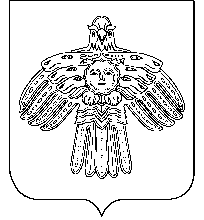 Советсельского поселения«Новый Бор»